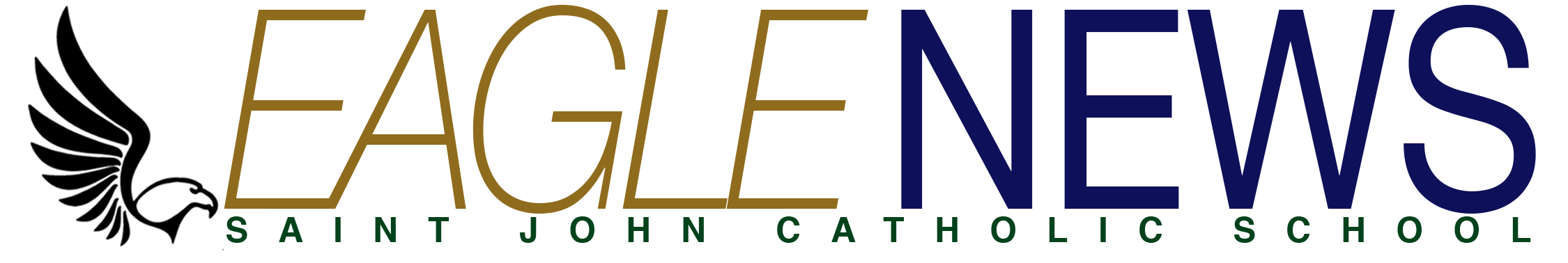 Open Enrollment:  Enroll NOW!!!  Please let the front office know if you have not received an invitation to enroll online via SchoolMint.Star Party:  Come out and celebrate the heavens with your St. John family!  Bring a blanket/chair and your natural curiosity to enjoy the telescopes hosted by the Bay County Astronomical Society. Hot Dogs, chips, and water provided by St. John School. There will also be a movie on the lawn.Soaring Eagle 5K:  Come join us as we run through Historic St. Andrews and the Garden Club on April 29th @ 8:00am.  The run will begin and end on our campus and will appeal to all ages.  St. John Families may register in the front office or on Active.com.  We hope to see you there.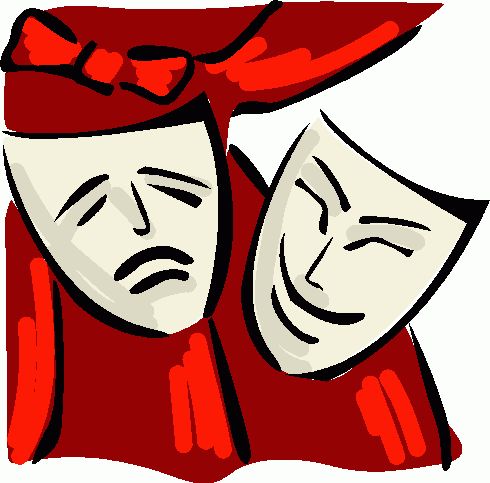 Drama Club: It is not too late to join!  Open to First through Eighth grade students.  Rehearsals take place after school on Mondays and Fridays until 4:00 PM.  This month, students begin work on their student led performance.  See Ms. England for more information.Order your YEARBOOK:    Saint John Catholic School’s 2016-2017 Yearbooks go on sale Monday, January 30th, until Friday, March 17th.  Special package orders must be submitted online.   Band:  WE ARE TAKING REGISTRATION FOR OUR FIRST Registration is open to all 4th-8th graders. Please see Mrs. Langford if you are interested! 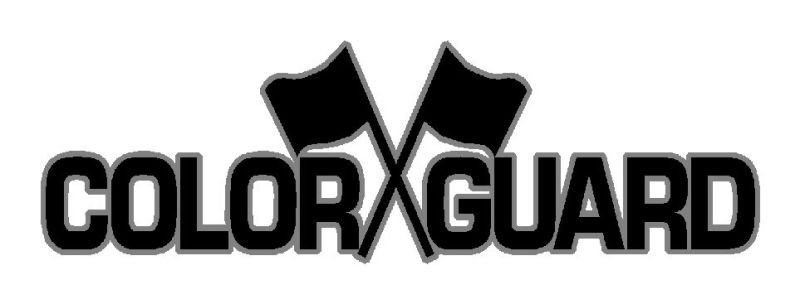 Please visit the band website at http://sjcseaglesband.weebly.com and contact Tracy Langford for more information. tracy.langford@sjseagles.org.BOOK FAIR - Thank you to all students, parents, faculty and staff for your help making the book fair a success! We raised $5,567 in total net sales, which is great! The library gets a percentage of the net profit, which will help Mrs. Kan purchase more books. The All for Books campaign raised enough funds for Mrs. Kan to draw the names of 13 students, who were able to select a free book from the book fair; the funds raised increased our sales total, and Scholastic will match our funds to give away free books to children in need throughout the country. Thanks also to all the wonderful volunteers who helped set up, run, and pack up the book fair: Jennifer Hendrix, Ashley Sikes, Vincenza White, Rosa and Robert Amador, Amy Oliver, Lori Sagehorn, Jessica LaRussa, Maria Buxton, Gisela Cruz, Sharon Wolford, Keisha Townes, Susan Spindler, Natalie Fenwick, and students Anayah Smith and Angelica Fenwick. And thanks to the students in Library Book Club for the great decorations, the soda bottle fireflies and the camp lanterns: Andres Casarez, Kaleb Daigle, Angelica Fenwick, Nick Fenwick, Katie Hinds, Rhiannan Truman, and Sadie Walbridge. Now Mrs. Kan will be looking forward to our Fall Book Fair in September - “Saddle Up and Read!”Edge:  Edge is youth ministry and religious education at St. John the Evangelist Catholic Church for students in grades 6-8.  Edge is held every Monday (unless otherwise noted) in the Parish Offices from 5:30-7:00 p.m., with an optional dinner served at 5:00 p.m.  For more information, contact Alison at alison.blanchet@saintjohnpc.org.  To receive text updates about Middle School youth ministry, text “STJMS” to 84576.FORMED: Full Access to Formed.org!"Formed" is an online treasury of resources to help you grow in your faith. The parish has purchased a subscription to give all our parishioners and guests full access. To register, go to www.formed.org, enter the parish code 78JZ68, and create your own login information to access all it has to offer and spread the word with fellow parishioners and any guests that come with you to the parish.“Walk with your feet on earth, but in your heart be in heaven.” ~ St. John Bosco (Feast Day January 31) ThursdayMarch 9thStar Party 5:30PMFridayMarch 10thEnd of 3rd QuarterFridayMarch 17thReport Card (Early Release) NoonDeadline to order school Yearbooks.M -FrMarch 20th-24thSpring BreakWednesdayMarch 29th3rd Qtr Award CeremonyFridayApril 7thField DayThursdayApril 13thHoly Thursday (Early Release) NoonFridayApril 14thGood Friday (No School)MondayApril 17thEaster Monday (No School)SaturdayApril 29thSoaring Eagle 5KM-FrMay 1st-5thTeacher Appreciation WeekFridayMay 12thMay CrowningThursdayMay 25th8th Grade Graduation